Сумська міська радаVІІ СКЛИКАННЯ                 СЕСІЯРІШЕННЯвід               2020 року №             -МРм. СумиРозглянувши звернення громадянина, відповідно до статей 12, 35, 79-1, 118, 121, 122 Земельного кодексу України, статті 50 Закону України «Про землеустрій», частини третьої статті 15 Закону України «Про доступ до публічної інформації», ураховуючи протокол засідання постійної комісії з питань архітектури, містобудування, регулювання земельних відносин, природокористування та екології Сумської міської ради від 01.10.2020 № 204, керуючись пунктом 34 частини першої статті 26 Закону України «Про місцеве самоврядування в Україні», Сумська міська рада ВИРІШИЛА:Відмовити Співак Наталії Володимирівні в наданні дозволу на розроблення проекту землеустрою щодо відведення земельної ділянки у власність за адресою: м. Суми, Громадська організація «Олдиш-86», садівниче товариство «Гумовик-86», земельна ділянка № 67, орієнтовною площею 0,0600 га, для індивідуального садівництва у зв’язку з поданням пакету документів в неповному обсязі, а саме: відсутністю погодження землекористувача, необхідність якого передбачена частиною шостою статті 118 Земельного кодексу України у разі вилучення земельної ділянки, що перебуває у користуванні інших осіб.Сумський міський голова                                                                    О.М. ЛисенкоВиконавець: Клименко Ю.М.Ініціатор розгляду питання - постійна комісія з питань архітектури, містобудування, регулювання земельних відносин, природокористування та екології Сумської міської радиПроєкт рішення підготовлено департаментом забезпечення ресурсних платежів Сумської міської радиДоповідач – Клименко Ю.М.1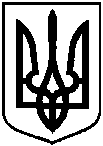 Проєктоприлюднено «__»_________2020 р.Про відмову Співак Наталії Володимирівні в наданні дозволу на розроблення проекту землеустрою щодо відведення земельної ділянки у власність за адресою: м. Суми, Громадська організація «Олдиш-86», садівниче товариство «Гумовик-86», земельна ділянка № 67